П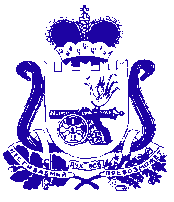 АДМИНИСТРАЦИЯ МУНИЦИПАЛЬНОГО ОБРАЗОВАНИЯ «КРАСНИНСКИЙ РАЙОН»  СМОЛЕНСКОЙ ОБЛАСТИП О С Т А Н О В Л Е Н И Еот 17.05.2023  № 171Об утверждении Административногорегламента по предоставлению государственной услуги «Установление опеки, попечительства (в том числе предварительные опека ипопечительство), патроната, освобождениеопекуна (попечителя) от исполнения  своих  обязанностей в отношениинесовершеннолетних граждан»         В соответствии  с   Федеральным законом  Российской  Федерации от  06.01.2003№ 131-ФЗ «Об общих принципах организации местного самоуправления в Российской Федерации», Федеральным законом Российской Федерации от 27.07.2010 № 210-ФЗ «Об организации предоставления государственных и муниципальных услуг на территории муниципального образования «Краснинский район» Смоленской области, Администрация муниципального образования «Краснинский район» Смоленской области     постановляет:Утвердить прилагаемый Административный регламент по предоставлению государственной услуги «Установление опеки, попечительства (в том числе предварительные опека и попечительства), патроната, освобождение опекуна (попечителя) от исполнения своих обязанностей в отношении несовершеннолетних граждан».Разместить настоящее постановление на официальном сайте  муниципального образования «Краснинский район» Смоленской области.Контроль за исполнением настоящего постановления возложить на заместителя Главы    муниципального   образования   «Краснинский  район»  Смоленской  области  В.Н. Попкова. Глава муниципального образования«Краснинский район»Смоленской области 	                                                                         С.В. Архипенков					 Административный регламент предоставления государственной услуги «Установление опеки, попечительства (в том числе предварительные опека и попечительство), патроната, освобождение опекуна (попечителя) от исполнения своих обязанностей в отношении несовершеннолетних граждан» на территории муниципального образования «Краснинский район» Смоленской области

I. Общие положения
1.1. Предмет регулирования Административного регламента      Административный регламент предоставления государственной  услуги «Установление опеки, попечительства (в том числе предварительные опека и попечительство), патроната, освобождение опекуна (попечителя) от исполнения своих обязанностей в отношении несовершеннолетних граждан» разработан в целях повышения качества и доступности предоставления государственной  услуги, определяет стандарт, сроки и последовательность действий (административных процедур) при осуществлении полномочий по опеке и попечительству в муниципальном образовании «Глинковский район» Смоленской области.     Настоящий Административный регламент регулирует отношения, возникающие при подаче документов для установления опеки или попечительства над детьми, оставшимися без попечения родителей, и освобождения опекуна (попечителя) от исполнения своих обязанностей. 
1.2. Круг Заявителей
          Заявителями на получение государственной услуги являются:
1.2.1. По услуге (подуслуге) Установление опеки, попечительства, патроната
- совершеннолетние дееспособные граждане Российской Федерации, выразившие желание стать опекунами (попечителями), приемными родителями, за исключением лиц, указанных в пунктах 1, 3 статьи 146 Семейного кодекса Российской Федерации (далее – СК РФ), а также граждане, имеющие заключение о возможности гражданина быть опекуном (попечителем), усыновителем.1.2.2. По услуге (подуслуге) - Установление предварительной опеки
и попечительства – совершеннолетний дееспособный гражданин.
1.2.3. По услуге (подуслуге) - Освобождение опекуна (попечителя)
от исполнения своих обязанностей - опекуны (попечители) несовершеннолетних подопечных.1.3. Требования к порядку информирования о предоставлении
государственной (муниципальной) услуги1.3. Информирование о порядке предоставления государственной  услуги осуществляется:1) непосредственно при личном приеме заявителя в секторе по опеке и попечительству отдела образования Администрации муниципального образования «Краснинский район» Смоленской области (далее – Уполномоченный орган) или
многофункциональном центре предоставления государственных и муниципальных услуг (далее – многофункциональный центр);
2) по телефону Уполномоченном органе или многофункциональном центре;
3) письменно, в том числе посредством электронной почты, факсимильной
связи;
4) посредством размещения в открытой и доступной форме информации:
в федеральной государственной информационной системе «Единый портал
государственных и муниципальных услуг (функций)» (https://www.gosuslugi.ru/) (далее – ЕПГУ);
на официальном сайте Уполномоченного органа: https://krasniy.admin-smolensk.ru ;
5) посредством размещения информации на информационных стендах
Уполномоченного органа или многофункционального центра.
1.4. Информирование осуществляется по вопросам, касающимся:
- способов подачи заявления о предоставлении государственной услуги;- адресов Уполномоченного органа и многофункциональных центров,
обращение в которые необходимо для предоставления государственной услуги;- справочной информации о работе Уполномоченного органа (структурных
подразделений Уполномоченного органа);- документов, необходимых для предоставления государственной услуги и услуг, которые являются необходимыми
и обязательными для предоставления государственной услуги;
- порядка и сроков предоставления государственной услуги;
- порядка получения сведений о ходе рассмотрения заявления
о предоставлении государственной услуги и о результатах
предоставления муниципальной услуги;- по вопросам предоставления услуг, которые являются необходимыми
и обязательными для предоставления государственной услуги;
- порядка досудебного (внесудебного) обжалования действий (бездействия)
должностных лиц, и принимаемых ими решений при предоставлении
государственной услуги.
     Получение информации по вопросам предоставления государственной
 услуги и услуг, которые являются необходимыми
и обязательными для предоставления государственной услуги осуществляется бесплатно.1.5. При устном обращении Заявителя (лично или по телефону) должностное
лицо Уполномоченного органа, работник многофункционального центра,
осуществляющий консультирование, подробно и в вежливой (корректной) форме информирует обратившихся по интересующим вопросам.
    Ответ на телефонный звонок должен начинаться с информации
о наименовании органа, в который позвонил Заявитель, фамилии, имени, отчества (последнее – при наличии) и должности специалиста, принявшего телефонный звонок.      Если должностное лицо Уполномоченного органа не может самостоятельно
дать ответ, телефонный звонок должен быть переадресован (переведен) на другое должностное лицо или же обратившемуся лицу должен быть сообщен телефонный номер, по которому можно будет получить необходимую информацию.
     Если подготовка ответа требует продолжительного времени, он предлагает  Заявителю один из следующих вариантов дальнейших действий:
изложить обращение в письменной форме;
назначить другое время для консультаций.
    Должностное лицо Уполномоченного органа не вправе осуществлять
информирование, выходящее за рамки стандартных процедур и условий
предоставления государственной  услуги, и влияющее прямо или косвенно на принимаемое решение.    Продолжительность информирования по телефону не должна превышать
10 минут. Информирование осуществляется в соответствии с графиком приема граждан.1.6. По письменному обращению должностное лицо Уполномоченного
органа, ответственное за предоставление государственной
услуги, подробно в письменной форме разъясняет гражданину сведения
по вопросам, указанным в пункте 1.5. настоящего Административного регламента в порядке, установленном Федеральным законом от 2 мая 2006 г. № 59-ФЗ «О порядке рассмотрения обращений граждан Российской Федерации».
1.7. На ЕПГУ размещаются сведения, предусмотренные Положением
о федеральной государственной информационной системе «Федеральный реестр государственных и муниципальных услуг (функций)», утвержденным
постановлением Правительства Российской Федерации от 24 октября 2011 года № 861.     Доступ к информации о сроках и порядке предоставления государственной услуги осуществляется без выполнения заявителем каких-либо требований, в том числе без использования программного обеспечения, установка которого на технические средства заявителя требует заключения лицензионного или иного соглашения с правообладателем программного обеспечения, предусматривающего взимание платы, регистрацию или авторизацию заявителя или предоставление им персональных данных.
1.8. На официальном сайте Уполномоченного органа, на стендах в местах
предоставления государственной услуги и услуг, которые
являются необходимыми и обязательными для предоставления муниципальной услуги, и в многофункциональном центре размещается следующая справочная информация: - о месте нахождения и графике работы Уполномоченного органа
и его структурных подразделений, ответственных за предоставление
государственной  услуги, а также многофункциональных центров; - справочные телефоны структурных подразделений Уполномоченного органа, ответственных за предоставление государственной услуги, в том числе номер телефона-автоинформатора (при наличии);
адрес официального сайта, а также электронной почты и (или) формы
обратной связи Уполномоченного органа в сети «Интернет».
1.9. В залах ожидания Уполномоченного органа размещаются нормативные
правовые акты, регулирующие порядок предоставления государственной
услуги, в том числе Административный регламент, которые
по требованию заявителя предоставляются ему для ознакомления.
1.10. Размещение информации о порядке предоставления государственной
 услуги на информационных стендах в помещении
многофункционального центра осуществляется в соответствии с соглашением, заключенным между многофункциональным центром и Уполномоченным органом с учетом требований к информированию, установленных Административным регламентом.1.11. Информация о ходе рассмотрения заявления о предоставлении
государственной услуги и о результатах предоставления
государственной услуги может быть получена заявителем (его представителем) в личном кабинете на ЕПГУ, а также в соответствующем
структурном подразделении Уполномоченного органа при обращении заявителя лично, по телефону, посредством электронной почты.           II. Стандарт предоставления государственной услуги
Наименование государственной  услуги
2.1. Государственная услуга «Установление опеки, попечительства (в том числе предварительные опека и попечительство), патроната, освобождение опекуна (попечителя) от исполнения своих обязанностей в отношении несовершеннолетних граждан».
Наименование органа государственной власти, органа местного
самоуправления (организации), предоставляющего государственную
услугу2.2. Государственная услуга предоставляется Уполномоченным органом Администрацией муниципального образования «Краснинский район» Смоленской области.2.3. При предоставлении государственной услуги Уполномоченный орган взаимодействует с: - Министерством внутренних дел Российской Федерации (документы, указанные в абзацах четвертом и пятом подпункта 2.9.1 пункта 2.9 настоящего Административного регламента);- Пенсионным фондом Российской Федерации (документ, указанный в абзаце
шестом подпункта 2.9.1 пункта 2.9 настоящего Административного регламента), указанные в абзацах четвертом и пятом подпункта 2.9.1 пункта 2.9 настоящего Административного регламента);- Пенсионным фондом Российской Федерации (документ, указанный в абзаце
шестом подпункта 2.9.1 пункта 2.9 настоящего Административного регламента).
2.4. При предоставлении государственной услуги
Уполномоченному органу запрещается требовать от заявителя осуществления действий, в том числе согласований, необходимых для получения государственной услуги и связанных с обращением в иные государственные органы и организации, за исключением получения услуг, включенных в перечень услуг, которые являются необходимыми и обязательными для предоставления государственной услуги.
Описание результата предоставления государственной 
услуги
2.5. Результатом предоставления государственной услуги:
- по установлению опеки или попечительства над детьми, оставшимися без
попечения родителей (в том числе предварительных опеки и попечительства), является решение о предоставлении государственной  услуги по форме согласно Приложению № 4 к настоящему Административному регламенту, либо решение об отказе в предоставлении государственной  услуги по форме согласно Приложению № 5 к настоящему Административному регламенту;- по освобождению опекуна (попечителя) от исполнения своих обязанностей
является решение о предоставлении государственной услуги по форме согласно Приложению № 4 к настоящему Административному регламенту, либо решение об отказе в предоставлении государственной  услуги по форме согласно Приложению № 5 к настоящему Административному регламенту.Срок предоставления государственной услуги, в том числе с учетом необходимости обращения в организации, участвующие
в предоставлении государственной  услуги, срок
приостановления предоставления государственной  услуги, срок выдачи (направления) документов, являющихся результатом предоставления государственной услуги2.6. Уполномоченный орган в течение 8 рабочих дней со дня регистрации
заявления и документов, необходимых для предоставления государственной услуги по установлению опеки или попечительства над детьми, оставшимися без попечения родителей, в Уполномоченном органе, направляет заявителю способом, указанным в заявлении, один из результатов, указанных в пункте 2.5 Административного регламента. Уполномоченный орган в течение 1 рабочего дня со дня регистрации
заявления для предоставления государственной услуги
по установлению предварительных опеки и попечительства в Уполномоченном органе направляет заявителю способом, указанным в заявлении, один из результатов, указанных в пункте 2.5 Административного регламента.
2.7. Уполномоченный орган в течение 1 рабочего дня со дня регистрации
заявления для предоставления государственной услуги
по освобождению опекуна от исполнения своих обязанностей
в Уполномоченном органе направляет заявителю способом, указанным в
заявлении, один из результатов, указанных в пункте 2.5 Административного
регламента.
Нормативные правовые акты, регулирующие предоставление
государственной  услуги
2.8. Перечень нормативных правовых актов, регулирующих предоставление
государственной услуги (с указанием их реквизитов
и источников официального опубликования), размещен в федеральной
государственной информационной системе «Федеральный реестр государственных и муниципальных услуг (функций)» и на ЕПГУ.
Исчерпывающий перечень документов и сведений, необходимых
в соответствии с нормативными правовыми актами для предоставления
государственной  услуги и услуг, которые являются
необходимыми и обязательными для предоставления государственной
 услуги, подлежащих представлению заявителем, способы их получения заявителем, в том числе в электронной форме,
порядок их представления
2.9. Заявление о предоставлении государственной услуги по установлению
опеки или попечительства над детьми, оставшимися без попечения родителей, а также установленные законодательством документы подаются заявителем по форме согласно Приложению № 1 к настоящему Административному регламенту в Уполномоченный орган через МФЦ либо направляются в орган опеки и попечительства лично или посредством почтовой связи либо в электронной форме через «Личный кабинет» на ЕПГУ.2.9.1. В заявлении, предусмотренном в пункте 2.9 Административного
регламента, указывается:- фамилия, имя, отчество (при наличии) гражданина, выразившего желание
стать опекуном;- сведения о документах, удостоверяющих личность гражданина, выразившего желание стать опекуном;- сведения о гражданах, зарегистрированных по месту жительства гражданина, выразившего желание стать опекуном;- сведения, подтверждающие отсутствие у гражданина обстоятельств,
указанных в абзацах третьем и четвертом пункта 1 статьи 146 СК РФ;
сведения о получаемой пенсии, ее виде и размере (для лиц, основным
источником доходов которых являются страховое обеспечение по обязательному пенсионному страхованию или иные пенсионные выплаты).
   Заявитель подтверждает своей подписью с проставлением даты подачи
заявления указанные в нем сведения, а также осведомленность об ответственности за представление недостоверной либо искаженной информации в соответствии с законодательством Российской Федерации.
   При личном обращении с заявлением предоставляется паспорт или иной
документ, удостоверяющий личность заявителя.
2.9.1.1. С заявлением о предоставлении государственной (муниципальной)
услуги по установлению опеки или попечительства над детьми, оставшимися без попечения родителей, предусмотренным пунктом 2.9 Административного
регламента, представляются следующие документы:
а) краткая автобиография;б) справка с места работы лица, выразившего желание стать опекуном,
с указанием должности и размера средней заработной платы за последние
12 месяцев и (или) иной документ, подтверждающий доход указанного лица,
или справка с места работы супруга (супруги) лица, выразившего желание стать опекуном, с указанием должности и размера средней заработной платы
за последние 12 месяцев и (или) иной документ, подтверждающий доход супруга (супруги) указанного лица;в) заключение о результатах медицинского освидетельствования граждан,
намеревающихся усыновить (удочерить), взять под опеку (попечительство),
в приемную или патронатную семью детей-сирот и детей, оставшихся без
попечения родителей, оформленное в порядке, установленном Министерством здравоохранения Российской Федерации;
г) копия свидетельства о браке (если гражданин, выразивший желание стать
опекуном, состоит в браке);д) письменное согласие совершеннолетних членов семьи с учетом мнения
детей, достигших 10-летнего возраста, проживающих совместно с гражданином, выразившим желание стать опекуном, на прием ребенка (детей) в семью;е) копия свидетельства о прохождении подготовки лиц, желающих принять
на воспитание в свою семью ребенка, оставшегося без попечения родителей,
на территории Российской Федерации в порядке, установленном пунктом 6 статьи 127 СК РФ (за исключением близких родственников ребенка, а также лиц, которые являются или являлись усыновителями и в отношении которых усыновление не было отменено, и лиц, которые являются или являлись опекунами (попечителями) детей и которые не были отстранены от исполнения возложенных на них обязанностей). Форма указанного свидетельства утверждается Министерством просвещения Российской Федерации;ж) заключение органа опеки и попечительства, выданное по месту
жительства гражданина(-ан), о возможности гражданина быть усыновителем
или опекуном (попечителем) (при наличии).    Документы, указанные в подпункте «б» настоящего пункта, действительны
в течение года со дня выдачи, документы, указанные в подпункте «в» настоящего пункта, действительны в течение 6 месяцев со дня выдачи.
    Заявитель, имеющий заключение о возможности быть усыновителем,
выданное в порядке, установленном Правилами передачи детей на усыновление (удочерение) и осуществления контроля за условиями их жизни и воспитания в семьях усыновителей на территории Российской Федерации, утвержденными постановлением Правительства Российской Федерации от 29 марта 2000 г. № 275, в случае отсутствия у него обстоятельств, указанных в пункте 1 статьи 127 СК РФ, представляет указанное заключение, заявление и документ, предусмотренный подпунктом «д» настоящего пункта.    В случае направления заявления посредством ЕПГУ формирование
заявления осуществляется посредством заполнения интерактивной формы
на ЕПГУ без необходимости дополнительной подачи заявления в какой-либо иной форме. В заявлении также указывается один из следующих способов направления результата предоставления государственной  услуги:в форме электронного документа в личном кабинете на ЕПГУ;
дополнительно на бумажном носителе в виде распечатанного экземпляра
электронного документа в Уполномоченном органе, многофункциональном
центре.
2.9.2. Заявление о предоставлении государственной услуги по установлению
предварительных опеки или попечительства подается заявителем по форме
согласно Приложения № 2 к настоящему Административному регламенту
в Уполномоченный орган через МФЦ, либо направляются в орган опеки
и попечительства лично или посредством почтовой связи, либо в электронной форме через «Личный кабинет» на ЕПГУ.2.9.3. В случае направления заявлений, указанных в пункте 2.9 и подпункте
2.9.2 пункта 2.9 настоящего Административного регламента, посредством ЕПГУ сведения из документа, удостоверяющего личность заявителя, проверяются при подтверждении учетной записи в Единой системе идентификации и аутентификации (далее – ЕСИА).2.10. Заявление о предоставлении государственной услуги по освобождению
опекуна (попечителя) от исполнения своих обязанностей подается заявителем по форме согласно Приложения № 3 к настоящему Административному регламенту в Уполномоченный орган через МФЦ, либо направляются в орган опеки и попечительства по месту жительства (пребывания, фактического проживания) заявителя лично или посредством почтовой связи, либо в электронной форме через «Личный кабинет» на ЕПГУ.2.10.1. В случае направления заявления, указанного в пункте 2.10 настоящего
Административного регламента, посредством ЕПГУ сведения из документа,
удостоверяющего личность заявителя, представителя формируются при
подтверждении учетной записи в Единой системе идентификации и
аутентификации из состава соответствующих данных указанной учетной записи и могут быть проверены путем направления запроса с использованием системы межведомственного электронного взаимодействия.
Исчерпывающий перечень документов и сведений, необходимых
в соответствии с нормативными правовыми актами для предоставления
государственной  услуги, которые находятся в распоряжении государственных органов, органов местного самоуправления и иных органов, участвующих в предоставлении государственных или муниципальных услуг
2.11. При предоставлении государственной услуги
запрещается требовать от заявителя:2.11.1. Представления документов и информации или осуществления
действий, представление или осуществление которых не предусмотрено
нормативными правовыми актами, регулирующими отношения, возникающие в связи с предоставлением государственной услуги.2.11.2. Представления документов и информации, которые в соответствии с
нормативными правовыми актами Российской Федерации и Смоленской области, муниципальными правовыми актами муниципального образования «Краснинский район» Смоленской области находятся в распоряжении органов, предоставляющих государственную услугу, государственных органов, органов местного самоуправления и (или) подведомственных государственным органам и органам местного самоуправления организаций, участвующих в предоставлении муниципальных услуг, за исключением документов, указанных в части 6 статьи 7 Федерального закона от 27 июля
2010 г. № 210-ФЗ «Об организации предоставления государственных
и муниципальных услуг» (далее – Федеральный закон № 210-ФЗ).2.11.3. Представление документов и информации, отсутствие
и (или) недостоверность которых не указывались при первоначальном отказе
в приеме документов, необходимых для предоставления государственной
 услуги, либо в предоставлении государственной
 услуги, за исключением следующих случаев:
- изменение требований нормативных правовых актов, касающихся
предоставления государственной  услуги, после первоначальной подачи заявления о предоставлении государственной  услуги; - наличие ошибок в заявлении о предоставлении государственной
 услуги и документах, поданных заявителем после
первоначального отказа в приеме документов, необходимых для предоставления государственной (муниципальной) услуги, либо в предоставлении государственной (муниципальной) услуги и не включенных в представленный ранее комплект документов;- истечение срока действия документов или изменение информации после
первоначального отказа в приеме документов, необходимых для предоставления государственной (муниципальной) услуги, либо в предоставлении государственной (муниципальной) услуги;- выявление документально подтвержденного факта (признаков) ошибочного
или противоправного действия (бездействия) должностного лица
Уполномоченного органа, служащего, работника многофункционального центра, работника организации, предусмотренной частью 1.1 статьи 16 Федерального закона № 210-ФЗ, при первоначальном отказе в приеме документов, необходимых для предоставления государственной  услуги, либо в предоставлении государственной  услуги, о чем в письменном виде за подписью  руководителя Уполномоченного органа, руководителя многофункционального центра при первоначальном отказе в приеме документов, необходимых для предоставления государственной услуги, либо руководителя организации, предусмотренной частью 1.1 статьи 16 Федерального закона № 210-ФЗ, уведомляется заявитель, а также приносятся извинения за доставленные неудобства.Исчерпывающий перечень оснований для отказа в приеме документов,
необходимых для предоставления государственно  услуги2.12. Основаниями для отказа в приеме к рассмотрению документов,
необходимых для предоставления государственной услуги,
являются:
2.12.1. Представление неполного комплекта документов, необходимых для
предоставления услуги;2.12.2. Документы содержат повреждения, наличие которых не позволяет в
полном объеме использовать информацию и сведения, содержащиеся в документах для предоставления услуги;2.12.3. Представленные заявителем документы содержат подчистки и
исправления текста, не заверенные в порядке, установленном законодательством Российской Федерации;2.12.4. Представленные документы утратили силу на момент обращения за
услугой;2.12.5. Неполное заполнение полей в форме заявления, в том числе в
интерактивной форме заявления на Едином портале государственных и
муниципальных услуг.Исчерпывающий перечень оснований для приостановления
или отказа в предоставлении государственной услуги
2.13. Оснований для приостановления предоставления государственной
 услуги законодательством Российской Федерации не предусмотрено.
2.14. Основания для отказа в предоставлении государственной
 услуги:2.14.1. Заявитель не соответствует категории лиц, имеющих право на
предоставление услуги;2.14.2. Представление сведений и (или) документов, которые противоречат
сведениям, полученным в ходе межведомственного взаимодействия.
Перечень услуг, которые являются необходимыми и обязательными для
предоставления государственно услуги, в том числе
сведения о документе (документах), выдаваемом (выдаваемых)
организациями, участвующими в предоставлении государственной
услуги
2.16. При предоставлении государственной услуги по установлению опеки
или попечительства над детьми, оставшимися без попечения родителей,
потребуется получение заключения о результатах медицинского
освидетельствования граждан, намеревающихся усыновить (удочерить), взять под опеку (попечительство), в приемную или патронатную семью детей-сирот и детей, оставшихся без попечения родителей, оформленного в порядке, установленном Министерством здравоохранения Российской Федерации.
    Для предоставления государственной услуги по установлению
предварительных опеки и попечительства отсутствуют услуги, которые являются необходимыми и обязательными для ее предоставления.
2.17. Для предоставления государственной услуги по освобождению опекуна
(попечителя) от исполнения своих обязанностей отсутствуют услуги, которые являются необходимыми и обязательными для ее предоставления.
Порядок, размер и основания взимания государственной пошлины или
иной оплаты, взимаемой за предоставление государственной услуги
2.18. Предоставление государственной услуги
осуществляется бесплатно.
Порядок, размер и основания взимания платы за предоставление услуг,
которые являются необходимыми и обязательными для предоставления
государственной  услуги, включая информацию о методике расчета размера такой платы
2.19. Плата за предоставление услуг, которые являются необходимыми
и обязательными для предоставления государственной  услуги, не взимается.Максимальный срок ожидания в очереди при подаче запроса о
предоставлении государственной услуги и при получении результата предоставления государственной услуги
2.20. Максимальный срок ожидания в очереди при подаче запроса
о предоставлении государственной услуги и при получении
результата предоставления государственной услуги
в Уполномоченном органе или многофункциональном центре составляет не более 15 минут.Срок и порядок регистрации запроса заявителя о предоставлении
государственной  услуги, в том числе в электронной форме
2.21. Заявления о предоставлении государственной услуги
подлежат регистрации в Уполномоченном органе в течение 1 рабочего дня со дня получения заявления и документов, необходимых для предоставления
государственной  услуги.
Требования к помещениям, в которых предоставляется
государственная  услуга
2.22. Местоположение административных зданий, в которых осуществляется
прием заявлений и документов, необходимых для предоставления государственной услуги, а также выдача результатов предоставления государственной  услуги, должно обеспечивать удобство для граждан с точки зрения пешеходной доступности от остановок общественного транспорта.      В случае, если имеется возможность организации стоянки (парковки) возле здания (строения), в котором размещено помещение приема и выдачи документов, организовывается стоянка (парковка) для личного автомобильного транспорта заявителей. За пользование стоянкой (парковкой) с заявителей плата не взимается.    Для парковки специальных автотранспортных средств инвалидов на стоянке (парковке) выделяется не менее 10% мест (но не менее одного места) для бесплатной парковки транспортных средств, управляемых инвалидами I, II групп, а также инвалидами III группы в порядке, установленном Правительством Российской Федерации, и транспортных средств, перевозящих таких инвалидов и (или) детей-инвалидов.
     В целях обеспечения беспрепятственного доступа заявителей, в том числе
передвигающихся на инвалидных колясках, вход в здание и помещения, в которых предоставляется государственная  услуга, оборудуются пандусами, поручнями, тактильными (контрастными) предупреждающими элементами, иными специальными приспособлениями, позволяющими обеспечить беспрепятственный доступ и передвижение инвалидов, в соответствии с законодательством Российской Федерации о социальной защите инвалидов.     Центральный вход в здание Уполномоченного органа должен быть
оборудован информационной табличкой (вывеской), содержащей информацию:наименование;
местонахождение и юридический адрес;режим работы;график приема;номера телефонов для справок.     Помещения, в которых предоставляется государственная 
услуга, должны соответствовать санитарно-эпидемиологическим правилам
и нормативам.     Помещения, в которых предоставляется государственная 
услуга, оснащаются:- противопожарной системой и средствами пожаротушения;
- системой оповещения о возникновении чрезвычайной ситуации;
- средствами оказания первой медицинской помощи;
- туалетными комнатами для посетителей.     Зал ожидания Заявителей оборудуется стульями, скамьями, количество
которых определяется исходя из фактической нагрузки и возможностей
для их размещения в помещении, а также информационными стендами.
     Тексты материалов, размещенных на информационном стенде, печатаются
удобным для чтения шрифтом, без исправлений, с выделением наиболее важных мест полужирным шрифтом.     Места для заполнения заявлений оборудуются стульями, столами (стойками), бланками заявлений, письменными принадлежностями.
     Места приема Заявителей оборудуются информационными табличками
(вывесками) с указанием: - номера кабинета и наименования отдела;- фамилии, имени и отчества (последнее – при наличии), должности
ответственного лица за прием документов;графика приема Заявителей.     Рабочее место каждого ответственного лица за прием документов, должно
быть оборудовано персональным компьютером с возможностью доступа
к необходимым информационным базам данных, печатающим устройством
(принтером) и копирующим устройством.     Лицо, ответственное за прием документов, должно иметь настольную
табличку с указанием фамилии, имени, отчества (последнее - при наличии)
и должности.    При предоставлении государственной услуги инвалидам
обеспечиваются:
- возможность беспрепятственного доступа к объекту (зданию, помещению),
в котором предоставляется государственная услуга;
- возможность самостоятельного передвижения по территории, на которой
расположены здания и помещения, в которых предоставляется государственная услуга, а также входа в такие объекты и выхода из них, посадки в транспортное средство и высадки из него, в том числе с использование кресла - коляски;- сопровождение инвалидов, имеющих стойкие расстройства функции зрения
и самостоятельного передвижения;- надлежащее размещение оборудования и носителей информации,
необходимых для обеспечения беспрепятственного доступа инвалидов  к зданиям и помещениям, в которых предоставляется государственная  услуга, и к государственной  услуге с учетом ограничений их жизнедеятельности;- дублирование необходимой для инвалидов звуковой и зрительной
информации, а также надписей, знаков и иной текстовой и графической
информации знаками, выполненными рельефно-точечным шрифтом Брайля;
- допуск сурдопереводчика и тифлосурдопереводчика;- допуск собаки-проводника при наличии документа, подтверждающего
ее специальное обучение, на объекты (здания, помещения), в которых
предоставляются государственная услуги;
оказание инвалидам помощи в преодолении барьеров, мешающих получению
ими государственных и муниципальных услуг наравне с другими лицами.
Показатели доступности и качества государственной услуги
2.23. Основными показателями доступности предоставления
государственной услуги являются:
- наличие полной и понятной информации о порядке, сроках и ходе
предоставления государственной услуги в информационно - телекоммуникационных сетях общего пользования (в том числе в сети «Интернет»), средствах массовой информации;
- возможность получения заявителем уведомлений о предоставлении
государственной услуги с помощью ЕПГУ;
- возможность получения информации о ходе предоставления государственной услуги, в том числе с использованием информационно - коммуникационных технологий.
2.24. Основными показателями качества предоставления государственной
услуги являются:- своевременность предоставления государственной услуги в
соответствии со стандартом ее предоставления, установленным настоящим Административным регламентом;- минимально возможное количество взаимодействий гражданина
с должностными лицами, участвующими в предоставлении государственной услуги;- отсутствие обоснованных жалоб на действия (бездействие) сотрудников
и их некорректное (невнимательное) отношение к заявителям;
- отсутствие нарушений установленных сроков в процессе предоставления
государственной услуги;- отсутствие заявлений об оспаривании решений, действий (бездействия)
Уполномоченного органа, его должностных лиц, принимаемых (совершенных) при предоставлении государственной услуги, по итогам рассмотрения которых вынесены решения об удовлетворении (частичном удовлетворении) требований заявителей.
Иные требования, в том числе учитывающие особенности предоставления государственной  услуги в многофункциональных центрах, особенности предоставления государственной услуги по экстерриториальному принципу и особенности предоставления государственной услуги в электронной форме.
2.25. Предоставление государственной услуги
по экстерриториальному принципу осуществляется в части обеспечения
возможности подачи заявлений посредством ЕПГУ и получения результата
государственной услуги в многофункциональном центре.
2.26. Заявителям обеспечивается возможность представления заявления
и прилагаемых документов в форме электронных документов посредством ЕПГУ.
    В этом случае заявитель авторизуется на ЕПГУ посредством подтвержденной учетной записи в ЕСИА, заполняет заявление о предоставлении государственной  услуги с использованием интерактивной формы в электронном виде.
    Заполненное заявление о предоставлении государственной услуги отправляется заявителем вместе с прикрепленными электронными образами документов, необходимыми для предоставления государственной услуги, в Уполномоченный орган. При авторизации в ЕСИА заявление о предоставлении государственной услуги считается подписанным простой электронной подписью заявителя.    Результаты предоставления государственной услуги, указанные в пункте 2.5. настоящего Административного регламента направляются заявителю в личный кабинет в ЕГПУ в форме электронного документа, подписанного усиленной квалифицированной электронной подписью уполномоченного должностного лица Уполномоченного органа в случае направления заявления посредством ЕПГУ.    В случае направления заявления посредством ЕПГУ результат предоставления государственной услуги также может быть
выдан заявителю на бумажном носителе в многофункциональном центре
в порядке, предусмотренном настоящим Административным регламентом.
2.27. Электронные документы представляются в следующих форматах:
а) xml - для формализованных документов;б) doc, docx, odt - для документов с текстовым содержанием, не включающим
формулы (за исключением документов, указанных в подпункте «в» настоящего пункта);в) xls, xlsx, ods - для документов, содержащих расчеты;
г) pdf, jpg, jpeg - для документов с текстовым содержанием, в том числе
включающих формулы и (или) графические изображения (за исключением
документов, указанных в подпункте "в" настоящего пункта), а также документов с графическим содержанием.       Допускается формирование электронного документа путем сканирования
непосредственно с оригинала документа (использование копий не допускается), которое осуществляется с сохранением ориентации оригинала документа в разрешении 300 - 500 dpi (масштаб 1:1) с использованием следующих режимов:- «черно-белый» (при отсутствии в документе графических изображений и
(или) цветного текста);- «оттенки серого» (при наличии в документе графических изображений,
отличных от цветного графического изображения);
- «цветной» или «режим полной цветопередачи» (при наличии в документе
цветных графических изображений либо цветного текста);
- сохранением всех аутентичных признаков подлинности, а именно:
графической подписи лица, печати, углового штампа бланка;
- количество файлов должно соответствовать количеству документов,
каждый из которых содержит текстовую и (или) графическую информацию.
    Электронные документы должны обеспечивать:
- возможность идентифицировать документ и количество листов в
документе;
- для документов, содержащих структурированные по частям, главам,
разделам (подразделам) данные и закладки, обеспечивающие переходы по
оглавлению и (или) к содержащимся в тексте рисункам и таблицам.
Документы, подлежащие представлению в форматах xls, xlsx или ods,
формируются в виде отдельного электронного документа.
III. Состав, последовательность и сроки выполнения административных
процедур (действий), требования к порядку их выполнения, в том числе
особенности выполнения административных процедур в электронной форме
Исчерпывающий перечень административных процедур
3.1. Предоставление государственной услуги
по установлению опеки или попечительства над детьми, оставшимися без
попечения родителей, включает в себя следующие административные процедуры:
- проверка документов и регистрация заявления;
получение сведений посредством Федеральной государственной
информационной системы «Единая система межведомственного электронного взаимодействия» (далее – СМЭВ);- передача документов в орган опеки и попечительства;
выдача результата;- внесение результата государственной (муниципальной) услуги в реестр
решений.
    Описание административных процедур представлено в Приложении № 7
к настоящему Административному регламенту.
3.2. Предоставление государственной (муниципальной) услуги по
установлению предварительных опеки и попечительства включает в себя
следующие административные процедуры:
- проверка документов и регистрация заявления;
- передача документов в орган опеки и попечительства;
выдача результата;- внесение результата государственной (муниципальной) услуги в реестр
решений.
    Описание административных процедур представлено в Приложении № 8
к настоящему Административному регламенту.
3.3. Предоставление государственной (муниципальной) услуги по
освобождению опекуна (попечителя) от исполнения своих обязанностей включает в себя следующие административные процедуры:
- проверка документов и регистрация заявления;
- передача документов в орган опеки и попечительства;
выдача результата;- внесение результата государственной (муниципальной) услуги в реестр
решений.
Описание административных процедур представлено в Приложении № 9
к настоящему Административному регламенту.
Перечень административных процедур (действий) при предоставлении
государственной  услуги услуг в электронной форме
3.4. При предоставлении государственной услуги
в электронной форме заявителю обеспечиваются:
- получение информации о порядке и сроках предоставления государственной услуги;- формирование заявления;- прием и регистрация Уполномоченным органом заявления и иных
документов, необходимых для предоставления государственной  услуги;- получение результата предоставления государственной 
услуги;
- получение сведений о ходе рассмотрения заявления;
осуществление оценки качества предоставления государственной услуги;- досудебное (внесудебное) обжалование решений и действий (бездействия)
Уполномоченного органа либо действия (бездействие) должностных лиц
Уполномоченного органа, предоставляющего государственную  услугу, либо государственного  служащего.
Порядок осуществления административных процедур (действий)
в электронной форме
3.5. Формирование заявления.     Формирование заявления осуществляется посредством заполнения
электронной формы заявления на ЕПГУ без необходимости дополнительной
подачи заявления в какой-либо иной форме.
Форматно-логическая проверка сформированного заявления осуществляется
после заполнения заявителем каждого из полей электронной формы заявления. При выявлении некорректно заполненного поля электронной формы заявления заявитель уведомляется о характере выявленной ошибки и порядке ее устранения посредством информационного сообщения непосредственно в электронной форме заявления.При формировании заявления заявителю обеспечивается:
а) возможность копирования и сохранения заявления и иных документов,
указанных в пункте 2.9 настоящего Административного регламента, необходимых для предоставления государственной услуги;
б) возможность печати на бумажном носителе копии электронной формы
заявления;
в) сохранение ранее введенных в электронную форму заявления значений
в любой момент по желанию пользователя, в том числе при возникновении ошибок ввода и возврате для повторного ввода значений в электронную форму заявления;
г) заполнение полей электронной формы заявления до начала ввода сведений
заявителем с использованием сведений, размещенных в ЕСИА, и сведений,
опубликованных на ЕПГУ, в части, касающейся сведений, отсутствующих
в ЕСИА;д) возможность вернуться на любой из этапов заполнения электронной
формы заявления без потери ранее введенной информации;
е) возможность доступа заявителя на ЕПГУ к ранее поданным им заявлениям
в течение не менее одного года, а также частично сформированных заявлений – в течение не менее 3 месяцев.    Сформированное и подписанное заявление и иные документы, необходимые для предоставления государственной (муниципальной) услуги, направляются в Уполномоченный орган посредством ЕПГУ.
3.6. Уполномоченный орган обеспечивает в срок не позднее 1 рабочего дня
с момента подачи заявления на ЕПГУ, а в случае его поступления в нерабочий или праздничный день, – в следующий за ним первый рабочий день:
а) прием документов, необходимых для предоставления государственной услуги, и направление заявителю электронного сообщения
о поступлении заявления;б) регистрацию заявления и направление заявителю уведомления
о регистрации заявления либо об отказе в приеме документов, необходимых для предоставления государственной услуги.
3.7. Электронное заявление становится доступным для должностного лица
Уполномоченного органа, ответственного за прием и регистрацию заявления
(далее – ответственное должностное лицо), в государственной информационной системе, используемой Уполномоченным органом для предоставления государственной услуги (далее – ГИС).
      Ответственное должностное лицо:- проверяет наличие электронных заявлений, поступивших с ЕПГУ,
с периодом не реже 2 раз в день;- рассматривает поступившие заявления и приложенные образы документов
(документы);
- производит действия в соответствии с пунктом 3.5 настоящего
Административного регламента.3.8. Заявителю в качестве результата предоставления государственной
услуги обеспечивается возможность получения документа:
- в форме электронного документа, подписанного усиленной
квалифицированной электронной подписью уполномоченного должностного лица Уполномоченного органа, направленного заявителю в личный кабинет на ЕПГУ;
- в виде бумажного документа, подтверждающего содержание электронного
документа, который заявитель получает при личном обращении
в многофункциональном центре.3.9. Получение информации о ходе рассмотрения заявления и о результате
предоставления государственной  услуги производится в личном кабинете на ЕПГУ, при условии авторизации. Заявитель имеет возможность просматривать статус электронного заявления, а также информацию о дальнейших действиях в личном кабинете по собственной инициативе, в любое время.     При предоставлении государственной услуги
в электронной форме заявителю направляется:
а) уведомление о приеме и регистрации заявления и иных документов,
необходимых для предоставления государственной услуги,
содержащее сведения о факте приема заявления и документов, необходимых для предоставления государственной услуги, и начале процедуры предоставления государственной услуги, а также сведения о дате и времени окончания предоставления государственной  услуги либо мотивированный отказ в приеме документов, необходимых для предоставления государственной услуги;
б) уведомление о результатах рассмотрения документов, необходимых для
предоставления государственной услуги, содержащее сведения
о принятии положительного решения о предоставлении государственной услуги и возможности получить результат предоставления
государственной услуги либо мотивированный отказ
в предоставлении государственной услуги.
3.10. Оценка качества предоставления муниципальной услуги.
    Оценка качества предоставления государственной услуги
осуществляется в соответствии с Правилами оценки гражданами эффективности деятельности руководителей территориальных органов федеральных органов исполнительной власти (их структурных подразделений) с учетом качества предоставления ими государственных услуг, а также применения результатов указанной оценки как основания для принятия решений о досрочном прекращении исполнения соответствующими руководителями своих должностных обязанностей, утвержденными постановлением Правительства Российской Федерации
от 12 декабря 2012 года № 1284 «Об оценке гражданами эффективности
деятельности руководителей территориальных органов федеральных органов
исполнительной власти (их структурных подразделений) и территориальных органов государственных внебюджетных фондов (их региональных отделений) с учетом качества предоставления государственных услуг, руководителей многофункциональных центров предоставления государственных и муниципальных услуг с учетом качества организации предоставления государственных и муниципальных услуг, а также о применении результатов указанной оценки как основания для принятия решений о досрочном прекращении исполнения соответствующими руководителями своих должностных обязанностей».
3.11. Заявителю обеспечивается возможность направления жалобы
на решения, действия или бездействие Уполномоченного органа, должностного лица Уполномоченного органа либо муниципального служащего в соответствии со статьей 11.2 Федерального закона № 210-ФЗ и в порядке, установленном постановлением Правительства Российской Федерации от 20 ноября 2012 г. № 1198 «О федеральной государственной информационной системе, обеспечивающей процесс досудебного, (внесудебного) обжалования решений и действий (бездействия), совершенных при предоставлении государственных и муниципальных услуг» (далее – Постановление № 1198).Порядок исправления допущенных опечаток и ошибок
в выданных в результате предоставления государственной
 услуги документах
3.12. В случае выявления опечаток и ошибок заявитель вправе обратиться
в Уполномоченный орган с заявлением с приложением документов, указанных в пункте 2.9 настоящего Административного регламента.
IV. Формы контроля за исполнением административного регламента
Порядок осуществления текущего контроля за соблюдением
и исполнением ответственными должностными лицами положений
регламента и иных нормативных правовых актов,
устанавливающих требования к предоставлению государственной
 услуги, а также принятием ими решений4.1. Текущий контроль за соблюдением и исполнением настоящего Административного регламента, иных нормативных правовых актов, устанавливающих требования к предоставлению государственной услуги, осуществляется на постоянной основе должностными лицами Администрации (Уполномоченного органа) уполномоченными на осуществление контроля за предоставлением государственной услуги. Для осуществления контроля используются сведения служебной корреспонденции, устная и письменная информация специалистов и должностных лиц Администрации (Уполномоченного органа).
     Текущий контроль осуществляется путем проведения проверок:
решений о предоставлении (об отказе в предоставлении) государственной услуги;выявления и устранения нарушений прав граждан;
рассмотрения, принятия решений и подготовки ответов на обращения
граждан, содержащие жалобы на решения, действия (бездействие) должностных лиц.Порядок и периодичность осуществления плановых и внеплановых
проверок полноты и качества предоставления государственной
 услуги, в том числе порядок и формы контроля за полнотой и качеством предоставления государственной  услуги
4.2. Контроль за полнотой и качеством предоставления государственной услуги включает в себя проведение плановых и внеплановых проверок.4.3. Плановые проверки осуществляются на основании годовых планов работы
Уполномоченного органа, утверждаемых руководителем Уполномоченного органа.
    При плановой проверке полноты и качества предоставления государственной услуги контролю подлежат:
соблюдение сроков предоставления государственной  услуги;соблюдение положений настоящего Административного регламента;
правильность и обоснованность принятого решения об отказе
в предоставлении государственной услуги.
4.4. Основанием для проведения внеплановых проверок являются:
получение от государственных органов, органов местного самоуправления
информации о предполагаемых или выявленных нарушениях нормативных
правовых актов Российской Федерации, нормативных правовых актов Смоленской области и нормативных правовых актов органов местного самоуправления муниципального образования «Краснинский район» Смоленской области;обращения граждан и юридических лиц на нарушения законодательства, в том числе на качество предоставления государственной  услуги.
Ответственность должностных лиц за решения и действия
(бездействие), принимаемые (осуществляемые) ими в ходе
предоставления государственной  услуги
4.5. По результатам проведенных проверок в случае выявления нарушений
положений настоящего Административного регламента, нормативных правовых актов Смоленской области и нормативных правовых актов органов местного самоуправления муниципального образования «Глинковский район» Смоленской области осуществляется привлечение виновных лиц
к ответственности в соответствии с законодательством Российской Федерации.
    Персональная ответственность должностных лиц за правильность
и своевременность принятия решения о предоставлении (об отказе
в предоставлении) государственной услуги закрепляется
в их должностных регламентах в соответствии с требованиями законодательства.
Требования к порядку и формам контроля за предоставлением
государственной  услуги, в том числе со стороны граждан, их объединений и организаций
4.6. Граждане, их объединения и организации имеют право осуществлять
контроль за предоставлением государственной услуги путем
получения информации о ходе предоставления государственной услуги, в том числе о сроках завершения административных процедур (действий).     Граждане, их объединения и организации также имеют право:
направлять замечания и предложения по улучшению доступности и качества
предоставления государственной услуги;
вносить предложения о мерах по устранению нарушений настоящего
Административного регламента.4.7. Должностные лица Уполномоченного органа принимают меры
к прекращению допущенных нарушений, устраняют причины и условия,
способствующие совершению нарушений.    Информация о результатах рассмотрения замечаний и предложений граждан, их объединений и организаций доводится до сведения лиц, направивших эти замечания и предложения.
V. Досудебный (внесудебный) порядок обжалования решений и действий
(бездействия) органа, предоставляющего государственную услугу, а также их должностных лиц, государственных (муниципальных) служащих
5.1. Заявитель имеет право на обжалование решения и (или) действий
(бездействия) Уполномоченного органа, должностных лиц Уполномоченного
органа, государственных (муниципальных) служащих, многофункционального центра, а также работника многофункционального центра при предоставлении государственной услуги в досудебном (внесудебном) порядке (далее – жалоба).
Органы местного самоуправления, организации и уполномоченные
на рассмотрение жалобы лица, которым может быть направлена жалоба
заявителя в досудебном (внесудебном) порядке
5.2. В досудебном (внесудебном) порядке заявитель (представитель) вправе
обратиться с жалобой в письменной форме на бумажном носителе или
в электронной форме:- в Уполномоченный орган – на решение и (или) действия (бездействие)
должностного лица, руководителя структурного подразделения Уполномоченного органа, на решение и действия (бездействие) Уполномоченного органа, руководителя Уполномоченного органа;
в вышестоящий орган на решение и (или) действия (бездействие)
должностного лица, руководителя структурного подразделения Уполномоченного органа;- к руководителю многофункционального центра – на решения и действия
(бездействие) работника многофункционального центра;
к учредителю многофункционального центра – на решение и действия
(бездействие) многофункционального центра.
    В Уполномоченном органе, многофункциональном центре, у учредителя
многофункционального центра определяются уполномоченные на рассмотрение жалоб должностные лица.Способы информирования заявителей о порядке подачи и рассмотрения
жалобы, в том числе с использованием ЕПГУ5.3. Информация о порядке подачи и рассмотрения жалобы размещается
на информационных стендах в местах предоставления государственной услуги, на сайте Уполномоченного органа, ЕПГУ, а также
предоставляется в устной форме по телефону и (или) на личном приеме либо
в письменной форме почтовым отправлением по адресу, указанному заявителем (представителем).Перечень нормативных правовых актов, регулирующих порядок досудебного (внесудебного) обжалования действий (бездействия) и (или) решений, принятых (осуществленных) в ходе предоставления государственной  услуги5.4. Порядок досудебного (внесудебного) обжалования решений и действий
(бездействия) Уполномоченного органа, предоставляющего государственную
 услугу, а также его должностных лиц регулируется:
Федеральным законом от 27.07.2010 года № 210-ФЗ «Об организации предоставления государственных и муниципальных услуг»;
Постановлением Правительства Российской Федерации от 20.11.2012 № 1198 «О Федеральной государственной информационной системе, обеспечивающей процесс досудебного (внесудебного) обжалования решений и действий (бездействия), совершенных при предоставлении государственных и муниципальных услуг;Постановлением Администрации муниципального образования «Краснинский район» Смоленской области от 02.05.2017 № 179 «Об утверждении Инструкции о порядке рассмотрения обращений граждан, поступивших в адрес Администрации муниципального образования «Краснинский район» Смоленской области».VI. Особенности выполнения административных процедур (действий)
в многофункциональных центрах предоставления государственных
и муниципальных услуг
Исчерпывающий перечень административных процедур (действий) при
предоставлении государственной  услуги, выполняемых многофункциональными центрами6.1 Многофункциональный центр осуществляет:
- информирование заявителей о порядке предоставления государственной услуги в многофункциональном центре, по иным вопросам,
связанным с предоставлением государственной услуги, а также консультирование заявителей о порядке предоставления государственной  услуги в многофункциональном центре;- выдачу заявителю результата предоставления государственной услуги, на бумажном носителе, подтверждающих содержание электронных документов, направленных в многофункциональный центр по результатам предоставления государственной услуги а также выдача документов, включая составление на бумажном носителе и заверение выписок из информационных систем органов, предоставляющих государственных услуг; - иные процедуры и действия, предусмотренные Федеральным законом
№ 210-ФЗ.      В соответствии с частью 1.1 статьи 16 Федерального закона № 210-ФЗ для
реализации своих функций многофункциональные центры вправе привлекать иные организации.Информирование заявителей6.2. Информирование заявителя многофункциональными центрами
осуществляется следующими способами:а) посредством привлечения средств массовой информации, а также путем
размещения информации на официальных сайтах и информационных стендах
многофункциональных центров;б) при обращении заявителя в многофункциональный центр лично,
по телефону, посредством почтовых отправлений, либо по электронной почте.
     При личном обращении работник многофункционального центра подробно информирует заявителей по интересующим их вопросам в вежливой корректной форме с использованием официально-делового стиля речи. Рекомендуемое время предоставления консультации – не более 15 минут, время ожидания в очереди в секторе информирования для получения информации о муниципальных услугах не может превышать 15 минут.     Ответ на телефонный звонок должен начинаться с информации
о наименовании организации, фамилии, имени, отчестве и должности работника многофункционального центра, принявшего телефонный звонок. Индивидуальное устное консультирование при обращении заявителя по телефону работник многофункционального центра осуществляет не более 10 минут, в случае если для подготовки ответа требуется более продолжительное время, работник многофункционального центра, осуществляющий индивидуальное устное консультирование по телефону, может предложить заявителю: изложить обращение в письменной форме (ответ направляется Заявителю в соответствии со способом, указанным в обращении); назначить другое время для консультаций.
    При консультировании по письменным обращениям заявителей ответ
направляется в письменном виде в срок не позднее 30 календарных дней с момента регистрации обращения в форме электронного документа по адресу электронной почты, указанному в обращении, поступившем в многофункциональный центр в форме электронного документа, и в письменной форме по почтовому адресу, указанному в обращении, поступившем в многофункциональный центр в письменной форме.Выдача заявителю результата предоставления государственной
услуги6.3. При наличии в заявлении о предоставлении государственной услуги указания о выдаче результатов оказания услуги через
многофункциональный центр, Уполномоченный орган передает документы
в многофункциональный центр для последующей выдачи заявителю
(представителю) способом, согласно заключенным соглашениям о взаимодействии заключенным между Уполномоченным органом и многофункциональным центром в порядке, утвержденном Постановлением Правительства Российской Федерации от 27.09.2011 № 797 «О взаимодействии между многофункциональными центрами предоставления государственных и муниципальных услуг и федеральными органами исполнительной власти, органами государственных внебюджетных фондов, органами государственной власти субъектов Российской Федерации, органами местного самоуправления или в случаях, установленных законодательством Российской Федерации, публично-правовыми компаниями».     Порядок и сроки передачи Уполномоченным органом таких документов
в многофункциональный центр определяются соглашением о взаимодействии, заключенным ими в порядке, установленном Постановлением от 27.09.2011 №797.
6.4. Прием заявителей для выдачи документов, являющихся результатом
государственной услуги, в порядке очередности при получении номерного талона из терминала электронной очереди, соответствующего цели обращения, либо по предварительной записи.       Работник многофункционального центра осуществляет следующие действия:
- устанавливает личность заявителя на основании документа,
удостоверяющего личность в соответствии с законодательством Российской
Федерации;
- проверяет полномочия представителя заявителя (в случае обращения представителя заявителя); определяет статус исполнения заявления заявителя в ГИС;- распечатывает результат предоставления государственной 
услуги в виде экземпляра электронного документа на бумажном носителе
и заверяет его с использованием печати многофункционального центра
(в предусмотренных нормативными правовыми актами Российской Федерации случаях – печати с изображением Государственного герба Российской Федерации);- заверяет экземпляр электронного документа на бумажном носителе
с использованием печати многофункционального центра (в предусмотренных
нормативными правовыми актами Российской Федерации случаях – печати
с изображением Государственного герба Российской Федерации);
- выдает документы заявителю, при необходимости запрашивает у заявителя
подписи за каждый выданный документ;запрашивает согласие заявителя на участие в смс-опросе для оценки качества
предоставленных услуг многофункциональным центром.Форма
заявления о предоставлении государственной (муниципальной) услуги
по установлению опеки или попечительства над детьми, оставшимися без попечения родителей <*>
Заявление
гражданина, выразившего желание стать опекуном
или попечителем несовершеннолетнего гражданина либо принять
детей, оставшихся без попечения родителей, в семью
на воспитание в иных установленных семейным
законодательством Российской Федерации формах
Я, ________________________________________________________________________
(фамилия, имя, отчество (при наличии)
___________________________________________________________________________
(число, месяц, год и место рождения)
Гражданство ___________ Документ, удостоверяющий личность: ________________
___________________________________________________________________________
(серия, номер, когда и кем выдан)
Адрес места жительства ____________________________________________________
___________________________________________________________________________
___________________________________________________________________________
(указывается полный адрес места жительства, подтвержденный регистрацией
места жительства, в случае его отсутствия ставится прочерк; граждане,
относящиеся к коренным малочисленным народам Российской Федерации и не
имеющие места, где они постоянно или преимущественно проживают, ведущие
кочевой и (или) полукочевой образ жизни, указывают сведения о регистрации
по месту жительства в одном из поселений (по выбору этих граждан),
находящихся в муниципальном районе, в границах которого проходят маршруты
кочевий гражданина)
Адрес места пребывания ____________________________________________________
___________________________________________________________________________
(заполняется, если имеется подтвержденное регистрацией место пребывания,
в том числе при наличии подтвержденного регистрацией места жительства.
Указывается полный адрес места пребывания, в случае его отсутствия
ставится прочерк)
Адрес места фактического проживания _______________________________________
___________________________________________________________________________
(заполняется, если адрес места фактического проживания не совпадает
с адресом места жительства или местом пребывания либо не имеется
подтвержденного регистрацией места жительства и места пребывания)
___________________________________________________________________________
(указать субъекты Российской Федерации, в которых проживал(а) ранее,
в том числе проходил службу в Советской Армии, Вооруженных Силах
Российской Федерации)
Номер телефона ____________________________________________________________
(указывается при наличии)
Сведения о наличии (отсутствии) судимости и (или) факте уголовного
преследования
┌─┐
│ │ не имел и не имею судимости за преступления против жизни и здоровья,
└─┘ свободы, чести и достоинства личности, половой неприкосновенности и
половой свободы личности, против семьи и несовершеннолетних, здоровья
населения и общественной нравственности, а также против общественной
безопасности, мира и безопасности человечества
┌─┐
│ │ не подвергался и не подвергаюсь уголовному преследованию за
└─┘ преступления против жизни и здоровья, свободы, чести и достоинства
личности, половой неприкосновенности и половой свободы личности, против
семьи и несовершеннолетних, здоровья населения и общественной
нравственности, а также против общественной безопасности, мира и
безопасности человечества
┌─┐
│ │ не имею неснятую или непогашенную судимость за тяжкие или особо тяжкие
└─┘ преступления
Сведения о получаемой пенсии, ее виде и размере, страховом номере
индивидуального лицевого счета (СНИЛС) ____________________________________
___________________________________________________________________________
(указываются лицами, основным источником доходов которых являются
страховое обеспечение по обязательному пенсионному страхованию
или иные пенсионные выплаты)
___________________________________________________________________________
___________________________________________________________________________
Сведения о гражданах, зарегистрированных по месту жительства гражданина┌─┐
│ │ прошу выдать мне заключение о возможности быть опекуном (попечителем)
└─┘
┌─┐
│ │ прошу выдать мне заключение о возможности быть приемным родителем
└─┘
┌─┐
│ │ прошу выдать мне заключение о возможности быть патронатным воспитателем
└─┘
┌─┐
│ прошу выдать мне заключение о возможности быть усыновителем
└─┘
┌─┐
 прошу передать мне под опеку (попечительство)
└─┘
___________________________________________________________________________
(указываются фамилия, имя, отчество (при наличии) ребенка (детей),
число, месяц, год рождения)
┌─┐
│ │ прошу передать мне под опеку (попечительство) на возмездной основе

└─┘
___________________________________________________________________________
___________________________________________________________________________
(указываются фамилия, имя, отчество (при наличии) ребенка (детей),
число, месяц, год рождения)
┌─┐
│ прошу передать мне в патронатную семью
└─┘
___________________________________________________________________________
(указываются фамилия, имя, отчество (при наличии) ребенка (детей),
число, месяц, год рождения)
___________________________________________________________________________
Материальные возможности, жилищные условия, состояние здоровья и характер
работы позволяют мне взять ребенка (детей) под опеку (попечительство), в
приемную или патронатную семью.
Дополнительно могу сообщить о себе следующее:
___________________________________________________________________________
(указываются наличие у гражданина необходимых знаний и навыков
в воспитании детей, сведения о профессиональной деятельности,
о прохождении подготовки лиц, желающих принять на воспитание
в свою семью ребенка, оставшегося без попечения родителей,
на территории Российской Федерации)
___________________________________________________________________________
__________________________________________________________________________.
Я, _______________________________________________________________________,
(указываются фамилия, имя, отчество (при наличии)
даю согласие на обработку и использование моих персональных данных,
содержащихся в настоящем заявлении и предоставленных мною документах.
Я предупрежден (на) об ответственности за представление недостоверных либо
искаженных сведений.
_______________________
(подпись, дата)
К заявлению прилагаю следующие документы:
┌─┐
│ краткая автобиография
└─┘
┌─┐
│ │ справка с места работы с указанием должности и размера средней
└─┘ заработной платы за последние 12 месяцев и (или) иной документ,
подтверждающий доход, или справка с места работы супруга (супруги) с
указанием должности и размера средней заработной платы за последние 12
месяцев и (или) иной документ, подтверждающий доход супруга (супруги)
┌─┐
│ │ заключение о результатах медицинского освидетельствования граждан,
└─┘ намеревающихся усыновить (удочерить), взять под опеку (попечительство),
в приемную или патронатную семью детей-сирот и детей, оставшихся без
попечения родителей, заключение по форме N 164/у <**>
┌─┐
│ │ копия свидетельства о браке
└─┘
┌─┐
│ │ письменное согласие членов семьи на прием ребенка (детей) в семью
└─┘
┌─┐
│ │ копия свидетельства о прохождении подготовки лиц, желающих принять на
└─┘ воспитание в свою семью ребенка, оставшегося без попечения родителей,
на территории Российской Федерации (прилагается гражданами, за исключением
близких родственников ребенка, а также лиц, которые являются или являлись
усыновителями и в отношении которых усыновление не было отменено, и лиц,
которые являются или являлись опекунами (попечителями) детей и которые не
были отстранены от исполнения возложенных на них обязанностей)
┌─┐
│ │ документы, подтверждающие ведение кочевого и (или) полукочевого образа
└─┘ жизни, выданные органом местного самоуправления соответствующего
муниципального района
__________________________
* Форма заявления гражданина, выразившего желание стать опекуном или попечителем несовершеннолетнего
гражданина либо принять детей, оставшихся без попечения родителей, в семью на воспитание в иных
установленных семейным законодательством Российской Федерации формах, утверждена приказом
Минпросвещения России от 10 января 2019 г. № 4 "О реализации отдельных вопросов осуществления опеки
и попечительства в отношении несовершеннолетних граждан"
** Приказ Министерства здравоохранения Российской Федерации от 18 июня 2014 г. № 290н «Об
утверждении Порядка медицинского освидетельствования граждан, намеревающихся усыновить (удочерить), взять
под опеку (попечительство), в приемную или патронатную семью детей-сирот и детей, оставшихся без попечения
родителей, а также формы заключения о результатах медицинского освидетельствования таких граждан»
(зарегистрирован Министерством юстиции Российской Федерации 28 июля 2014 г., регистрационный № 33306)                                                           Форма
заявления о предоставлении государственной (муниципальной) услуги
по установления предварительных опеки или попечительства
Заявление
гражданина об установлении предварительных опеки или попечительства
Я, ________________________________________________________________________
(фамилия, имя, отчество (при наличии)
___________________________________________________________________________
(число, месяц, год и место рождения)
Документ, удостоверяющий личность: ________________________________________
___________________________________________________________________________
(серия, номер, когда и кем выдан)
Адрес места жительства ____________________________________________________
___________________________________________________________________________
___________________________________________________________________________
Номер телефона ____________________________________________________________
(указывается при наличии)
     В соответствии с ст. 12 Федерального закона от 24.04.2008 N 48-ФЗ
"Об опеке и попечительстве" прошу передать мне под предварительную опеку
(попечительство)
___________________________________________________________________________
(указываются фамилия, имя, отчество (при наличии) ребенка (детей),
число, месяц, год рождения)
В связи с тем, что его (ее)
отец _____________________________________________________________________
___________________________________________________________________________
мать_______________________________________________________________________
___________________________________________________________________________
"__"___________ ____ г.
_______________/_______________
(подпись) (Ф.И.О.)

Форма
заявления о предоставлении государственной  услуги
по освобождению опекуна (попечителя) от исполнения своих обязанностейЗаявление
опекуна (попечителя) об освобождении
от исполнения обязанностей по опеке (попечительству)
Я, ________________________________________________________________________
(фамилия, имя, отчество (при наличии)
___________________________________________________________________________
(число, месяц, год и место рождения)
Гражданство ___________ Документ, удостоверяющий личность: ________________
___________________________________________________________________________
(серия, номер, когда и кем выдан)
Адрес места жительства ____________________________________________________
___________________________________________________________________________
Номер телефона ____________________________________________________________
(указывается при наличии)
Решением __________________________________________________________________________________________________________________________________________________
(нормативный правовой акт о назначении опеки и попечительства)я был (а) назначен(а)опекуном (попечителем)_______________________________________________________________________________________________________________                     (фамилия, имя, отчество подопечного)проживающего по адресу: ________________________________________________________________________________________________________________________________   В соответствии с п.2 ст.39 Гражданского Кодекса Российской Федерации, ч.3 ст.29 Федерального закона от 24.04.2008 № 48-ФЗ «Об опеке и попечительстве» опекун, попечитель могут быть освобождены от исполнения своих обязанностей по их просьбе.   В связи с вышеизложенным и руководствуясь п. 2 ст. 39 Гражданского кодекса Российской Федерации, прошу снять с меня исполнение обязанностей
опекуна (попечителя) вследствие _________________________________
________________________________________________________________________________________________________________________________________________________________
(указать причину)
"__"___________ ____ г.
_______________/_______________
(подпись) (Ф.И.О.)
Форма решения о предоставлении государственной услугиАдминистрация муниципального образования «Краснинский район»Смоленской области
РЕШЕНИЕ
о предоставлении государственной услуги «Установление опеки, попечительства (в том числе предварительные опека и попечительство), патроната, освобождение опекуна (попечителя) от исполнения своих обязанностей в отношении несовершеннолетних граждан»от________________№ ______ 
    По результатам рассмотрения заявления от __________ № _____________ и
приложенных к нему документов на основании Гражданского кодекса Российской Федерации, Семейного кодекса Российской Федерации, Федерального закона от 24.04.2008 № 48-ФЗ «Об опеке и попечительстве», Постановления Правительства Российской Федерации от 18.05.2009 № 423 «Об отдельных вопросах осуществления опеки и попечительства в отношении несовершеннолетних граждан», принято решение предоставить государственную услугу по установлению опеки, попечительства (в том числе предварительных опеки и попечительства), патроната, освобождению опекуна (попечителя) от исполнения своих обязанностей в отношении несовершеннолетних граждан.
Форма решения об отказе в предоставлении государственной услуги
Администрация муниципального образования «Краснинский район»Смоленской областиРЕШЕНИЕ
об отказе в предоставлении государственной услуги «Установление опеки,
попечительства (в том числе предварительные опека и попечительство), патроната, освобождение опекуна (попечителя) от исполнения своих обязанностей в отношении несовершеннолетних граждан»
от _______________ № _____________
      По результатам рассмотрения заявления от _______________ № _______
и приложенных к нему документов, на основании Гражданского кодекса
Российской Федерации, Семейного кодекса Российской Федерации, Федерального закона от 24.04.2008 № 48-ФЗ «Об опеке и попечительстве», Постановления Правительства Российской Федерации от 18.05.2009 № 423 «Об отдельных вопросах осуществления опеки и попечительства в отношении несовершеннолетних граждан», принято решение
_____________________________________________________________________________ФИО заявителя
отказать в предоставлении государственную услуги по установлению опеки,
попечительства (в том числе предварительные опека и попечительство)
в отношении несовершеннолетних граждан по следующим основаниям:      Вы вправе повторно обратиться в уполномоченный орган с заявлением о
предоставлении услуги после устранения указанных нарушений.
Данный отказ может быть обжалован в досудебном порядке путем
направления жалобы в уполномоченный орган, а также в судебном порядке.
____________________________________ ___________ ________________________
(должность сотрудника органа власти          (подпись)        (расшифровка подписи)
принявшего решение)
«__» _______________ 20__ г.
М.П.Форма решения об отказе в приеме документов, необходимых для предоставления
государственной услугиАдминистрация муниципального образования «Краснинский район»Смоленской областиКому _________________________________
(фамилия, имя, отчество)
______________________________________
______________________________________
(телефон и адрес электронной почты)
РЕШЕНИЕ
об отказе в приеме документов, необходимых для предоставления услуги
«Установление опеки, попечительства (в том числе предварительные опека и попечительство), патроната, освобождение опекуна (попечителя)
от исполнения им своих обязанностей в отношении несовершеннолетних
граждан»Дата _______________ № _____________
      По результатам рассмотрения заявления от _________ № _______________
и приложенных к нему документов, на основании Гражданского кодекса
Российской Федерации, Семейного кодекса Российской Федерации, Федерального
закона от 24.04.2008 № 48-ФЗ «Об опеке и попечительстве», Постановления
Правительства Российской Федерации от 18.05.2009 № 423 «Об отдельных
вопросах осуществления опеки и попечительства в отношении
несовершеннолетних граждан», принято решение
__________________________________________________________________
ФИО заявителя
отказать в приеме документов, необходимых для предоставления услуги, по
следующим основаниям:     Вы вправе повторно обратиться в уполномоченный орган с заявлением о
предоставлении услуги после устранения указанных нарушений.
Данный отказ может быть обжалован в досудебном порядке путем
направления жалобы в уполномоченный орган, а также в судебном порядке.
____________________________________ ___________ ________________________
(должность сотрудника органа власти,          (подпись)        (расшифровка подписи)
принявшего решение)
«__» _______________ 20__ г.
М.П.Приложение к постановлению Администрации муниципального образования «Краснинский район» Смоленской областиот 17.05.2023 № 171Приложение № 1к Административному регламенту
по предоставлению государственной
(муниципальной) услуги
«Установление опеки, попечительства (в том числе предварительные опека и попечительство), патроната, освобождение опекуна (попечителя) от исполнения своих обязанностей в отношении несовершеннолетних граждан» на территории муниципального образования «Краснинский район» Смоленской области
В орган опеки и попечительства
от _________________________________________________________________
(фамилия, имя, отчество
(при наличии)№Фамилия, имя, отчествоГод рожденияРодственное отношение к ребенкуС какого времени зарегистрированПриложение № 2
к Административному регламенту
по предоставлению государственной
 услуги «Установление опеки, попечительства (в том числе предварительные опека и попечительство), патроната, освобождение опекуна (попечителя) от исполнения своих обязанностей в отношении несовершеннолетних граждан» на территории муниципального образования «Краснинский район» Смоленской области
В орган опеки и попечительства
от _________________________________________________________________
(фамилия, имя, отчество
(при наличии)
Приложение № 3к Административному регламенту
по предоставлению государственной
 услуги «Установление опеки, попечительства (в том числе предварительные опека и попечительство), патроната, освобождение опекуна (попечителя) от исполнения своих обязанностей в отношении несовершеннолетних граждан» на территории муниципального образования «Краснинский район» Смоленской области
В орган опеки и попечительства
от _________________________________________________________________
(фамилия, имя, отчество
(при наличии)Приложение № 4к Административному регламенту
по предоставлению государственной
 услуги
«Установление опеки, попечительства (в том числе предварительные опека и попечительство), патроната, освобождение опекуна (попечителя) от исполнения своих обязанностей в отношении несовершеннолетних граждан» на территории муниципального образования «Краснинский район» Смоленской области
Сведения об электронной подписиПриложение № 5к Административному регламенту
по предоставлению государственной
 услуги «Установление опеки, попечительства (в том числе предварительные опека и попечительство), патроната, освобождение опекуна (попечителя) от исполнения своих обязанностей в отношении несовершеннолетних граждан» на территории муниципального образования «Краснинский район» Смоленской областиКому _________________________________
(фамилия, имя, отчество)
______________________________________
______________________________________
(телефон и адрес электронной почты)
№ пункта административного регламентаНаименование основания для отказа в соответствии с единым стандартомРазъяснение причин отказа в предоставлении услуги2.17.1.Заявитель не соответствует категории лиц, имеющих право на предоставление услугиУказываются основания такого вывода2.17.2Предоставление сведений и (или) документов, которые противоречат сведениям, полученным в ходе межведомственного взаимодействияУказываются основания такого выводаСведения
об электронной подписиПриложение № 6к Административному регламенту
по предоставлению государственной
 услуги «Установление опеки, попечительства (в том числе предварительные опека и попечительство), патроната, освобождение опекуна (попечителя) от исполнения своих обязанностей в отношении несовершеннолетних граждан» на территории муниципального образования «Краснинский район» Смоленской области№ пункта административногорегламентаНаименование основания для отказа в соответствии с единым стандартомРазъяснение причин отказа в предоставлении услуги2.13.1.Предоставление неполного комплекта документов, необходимых для предоставления услугиУказываются основания такого вывода2.13.2.Документы содержат повреждения, наличие которых не позволяет в полном объеме использовать информацию и сведения, содержащиеся в документах для Указываются основания такого вывода2.13.3.Предоставленные заявителем документы содержат подчистки и исправления текста, не заверенные в порядке, установленном законодательством Российской ФедерацииУказываются основания такого вывода2.13.4.Предоставленные документы утратили силу на момент обращения за услугойУказываются основания такого вывода2.13.5.Неполное заполнение полей в форме заявления на Едином портале государственных и муниципальных услугУказываются основания такого выводаСведения
об электронной подписи